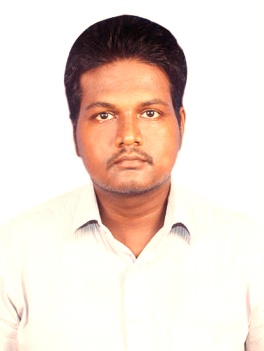 SANTHOSH KUMARExecutive –Admin DOB		: 22.04.1990Nationality	: IndianLocation	: Sharjah, United Arab EmiratesE-Mail		:221990santhoshkumar@gmail.comMobile		: +971567020281 OBJECTIVE:Aspiring for a career that places me in a challenging position within a fast-paced and learning oriented environment for my technical and inter personal skills.PROFESSIONAL EXPERIENCE:Company Name	: Magus Technologies, Chennai-16, IndiaCompany Type	: HR and Consulting Services for Core and IT servicesDesignation		: Executive OfficerRole		: AdminDuration		: 22 May 2013 to 30 Jan 2016JOB DESCRIPTION:1. RecruitmentCoordination with Technical panel and understanding their requirements, defining job positions.Resourcing, screening and short listing resumes through various job portals.Short listing the resumes based on desired skills and experience.Advertising vacancies, screening and short listing resumes.Conducting telephone and Personal interviews in coordination with department heads.To handle end to end recruitment process based on our client needs.2. AdministrationTo handle positions at all levels from Entry level to Top- ManagementRecruitment, Initial screening and profile matching with reference to Educational Qualification, Total Experience, Relevant Skill sets, Communication skills, Team Compatibility & stability.To Source profiles form various job portals like Naukri and Monsterjobs,Timesjob and free ad portalsTo understand the requirements of clients.Schedule interviews, co-coordinate with the shortlisted candidates for next levels of interviews till closure.Building and maintaining relationships with Candidates on a continual basis through a high volume of phone, e-mail. Regular follow ups with offered candidate till on boarding.Maintaining employee’s personal files and records.Designed Policies and Various HR Forms and Induction Program.Tracking attendance, maintaining leave records, issue letters, etc.Preparation of full and final settlement.Generation of Experience Letters, Relieving Letters.Preparing various letters like offer letter, appointment letter, confirmation letter, increment letter, transfer letter, Absenteeism notice, warning letter, showcase notice, experience/service certificate, relieving letter, etc.ACADEMIC PROFILE:B.E-COMPUTER SCIENCE AND ENGINEERINGInstitution		: Tagore Institute of Engineering and Technology, Deviyakurichi-Attur, Salem DT.University		: Anna University of TechnologyCGPA		: 7.50Year of Completion	: 2012H.S.CInstitution		: ArasuNagar Matriculation Higher Secondary School, Ariyalur.Exam Authority		: Matriculation of Tamil NaduPercentage		: 70.00Year of Completion	: 2008S.S.L.CInstitution 		: ArasuNagar Matriculation Higher Secondary School, Ariyalur.Exam Authority		: Matriculation of Tamil NaduPercentage		: 76.90Year of Completion	: 2006         ACADAMIC PROJECT:*Ensuring Data Storage Security in Cloud ComputingPERSONAL DETAILS:Father’s Name		: SAMPATH.NDOB			: 22.04.1990Gender		: MaleNationality		: IndianHobbies		: Listen to movie songs. Languages known	: English, TamilAddress		: 4/30, Andhana Kurichi Street, Keelapalur-621707, Ariyalur, TamilNadu, INDIA Current Location	:	: SHARJAHVISA Type		: VisitDECLARATIONI do hereby declare that the particulars of information and facts stated above are true and correct and complete to the best of my knowledge and belief.Place: Sharjah Date:       		  					  								         SANTHOSH KUMAR                                                                                                                                                                                                                                                                                                                                                                                                                                                                                                                         